Álgebra FUNÇÃO AFIMAo final da atividade, se autoavalie e coloque sua nota de DPO.Hoje os dois grupos entrarão às 9h10 na aula por videoconferência (meet.google.com/gaq-fnke-ptq).1. Escreva com suas próprias palavras o significado de cada um dos termos a seguir:coeficiente angular:coeficiente linear:2. Usando a malha quadriculada dada, determine o coeficiente angular e o coeficiente linear de cada função a seguir para traçar seu gráfico.a)  y = x – 3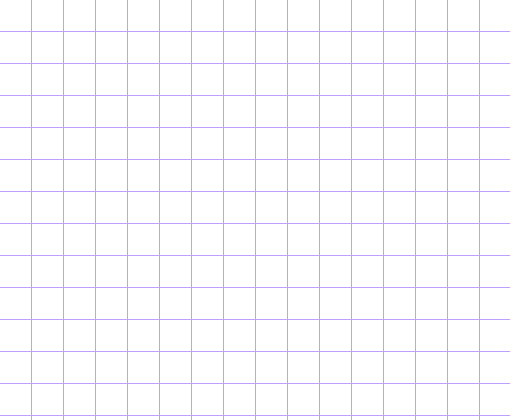 b) y = -2 x  + 1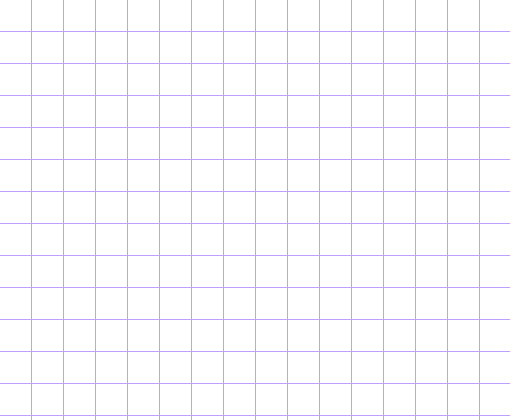 c) y = 3x + 12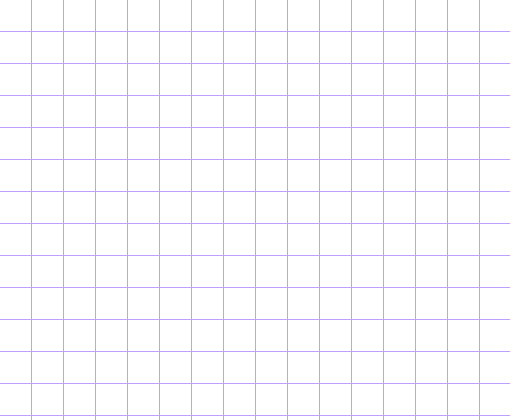 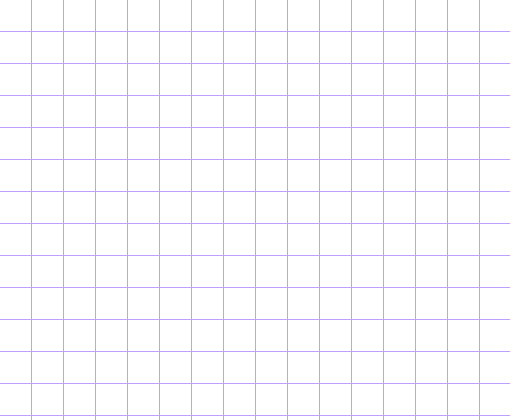 d) y = -x – 2 